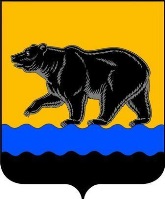 ДУМА ГОРОДА НЕФТЕЮГАНСКАР Е Ш Е Н И ЕО внесении изменения в решение
Думы города Нефтеюганска «О налоге на имущество физических лиц»Принято Думой города29 июня 2022 годаВ соответствии с Налоговым кодексом Российской Федерации, Федеральным законом от 06.10.2003 №131-ФЗ «Об общих принципах организации местного самоуправления в Российской Федерации», руководствуясь Уставом города Нефтеюганска, заслушав решение комиссии по бюджету и местным налогам, Дума города решила:1. В абзаце четвертом подпункта 1 пункта 1 решения Думы города Нефтеюганска от 28.10.2020 №849-VI «О налоге на имущество физических лиц» (с изменениями  от 27.04.2022 №127-VII) слова «одно жилое помещение (жилой дом)» заменить словами «один жилой дом».2. Опубликовать решение в газете «Здравствуйте, нефтеюганцы!»                        и разместить на официальном сайте органов местного самоуправления города Нефтеюганска в сети Интернет.3. Решение вступает в силу по истечении одного месяца со дня его официального опубликования.Исполняющий обязанности	                               Председатель Думы главы города Нефтеюганска		города Нефтеюганска			__________________М.В.Усков	______________Р.Ф.Галиев29 июня 2022 года№ 172-VII